Unit 4 Lesson 13: Center Day 2WU Number Talk: Within 20 (Warm up)Student Task StatementFind the value of each expression mentally.1 Centers: Choice TimeStudent Task StatementChoose a center.Grab and Count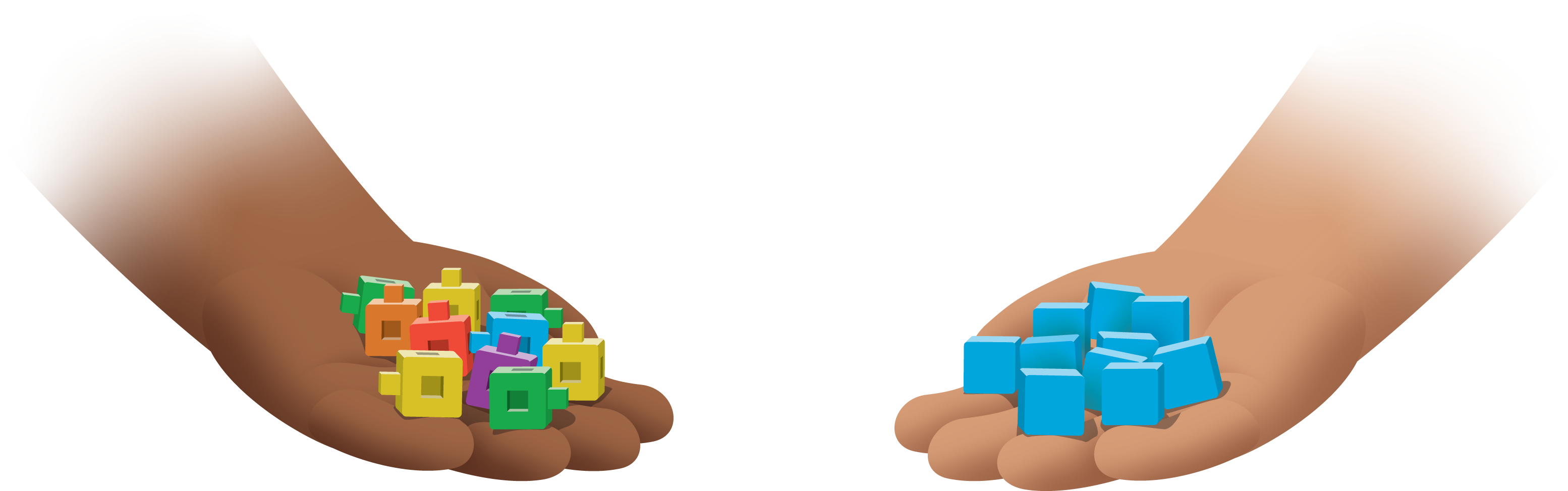 Five in a Row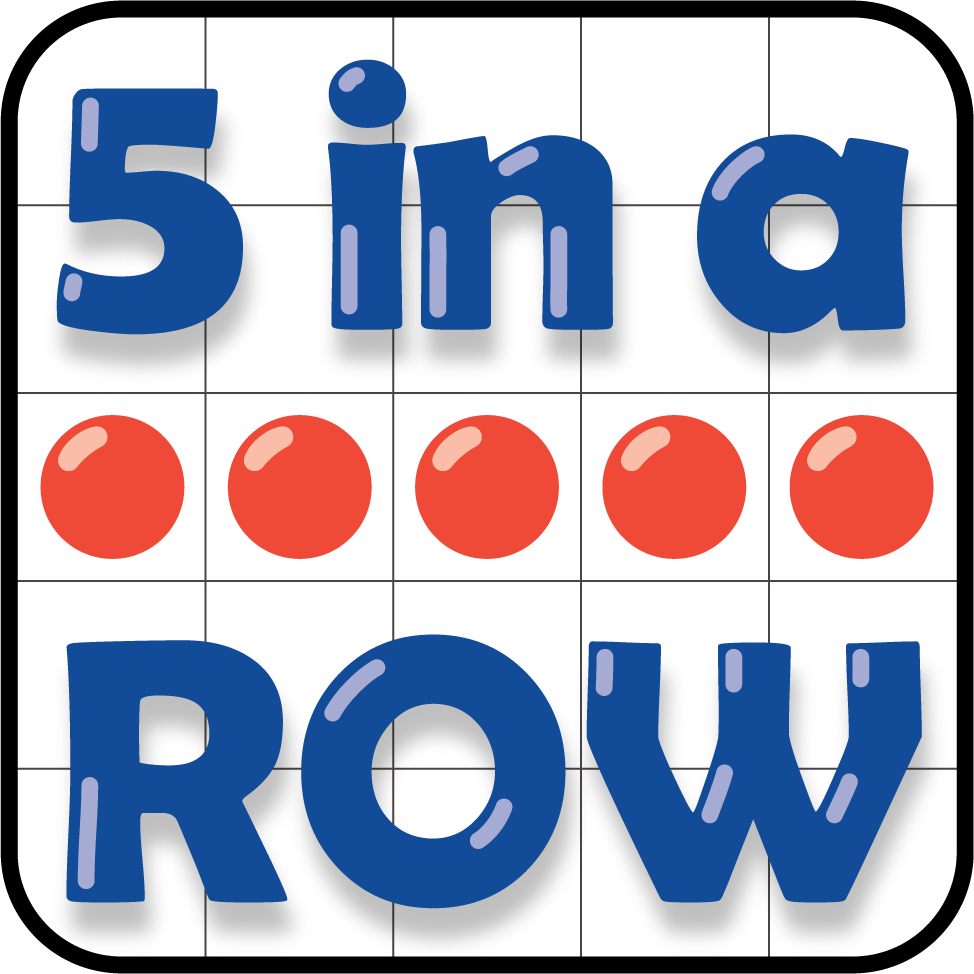 Check It Off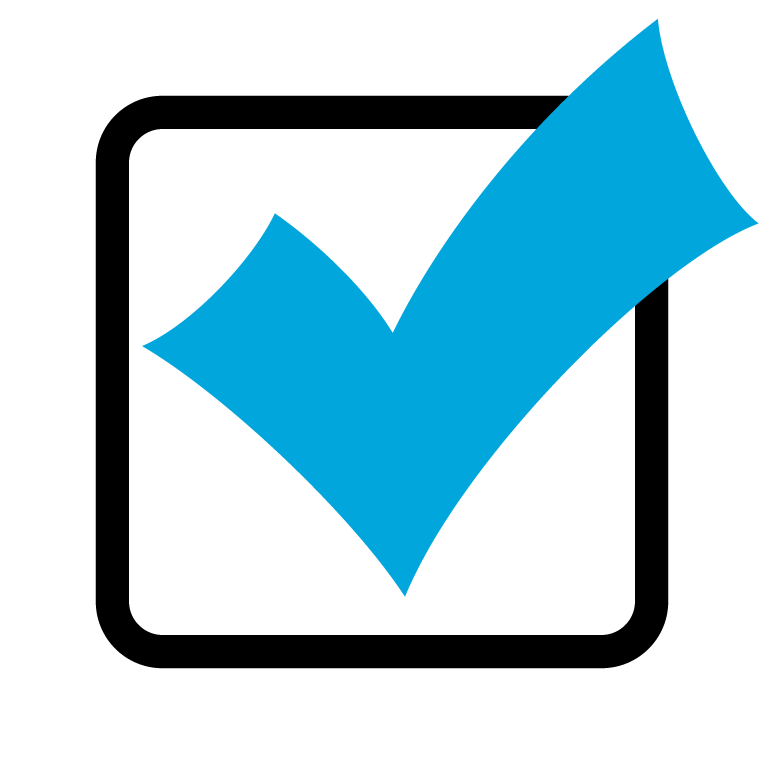 2 Centers Choice TimeStudent Task StatementChoose a center.How Close?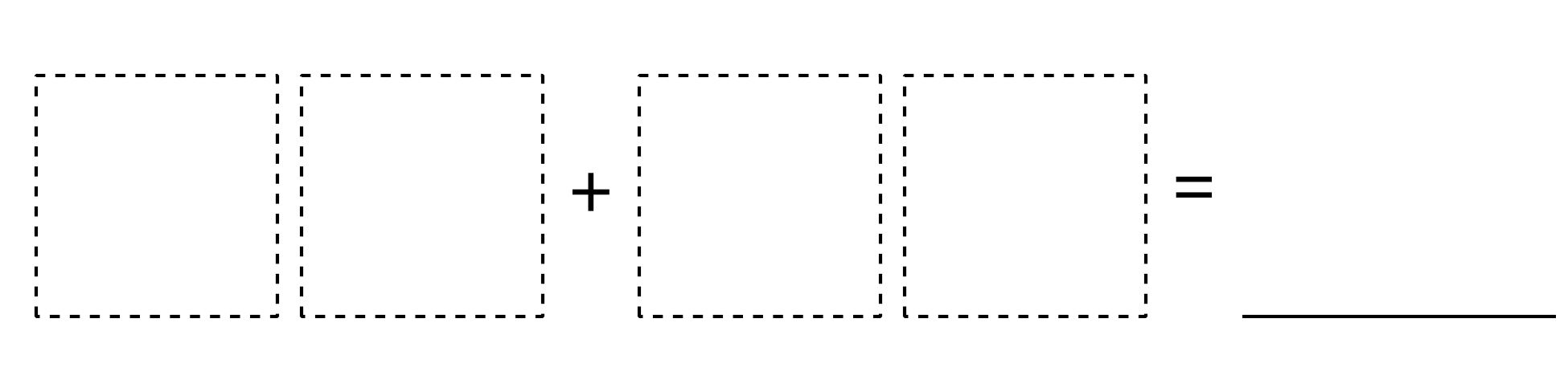 Number Puzzles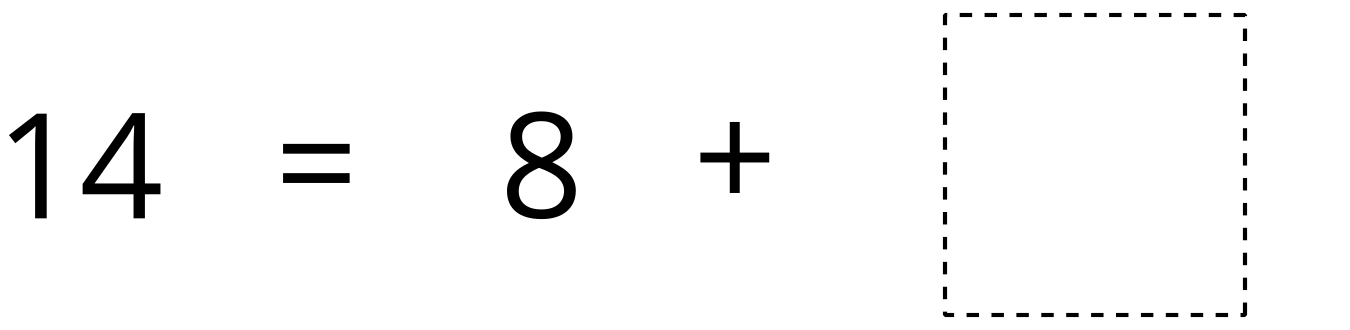 Shake and Spill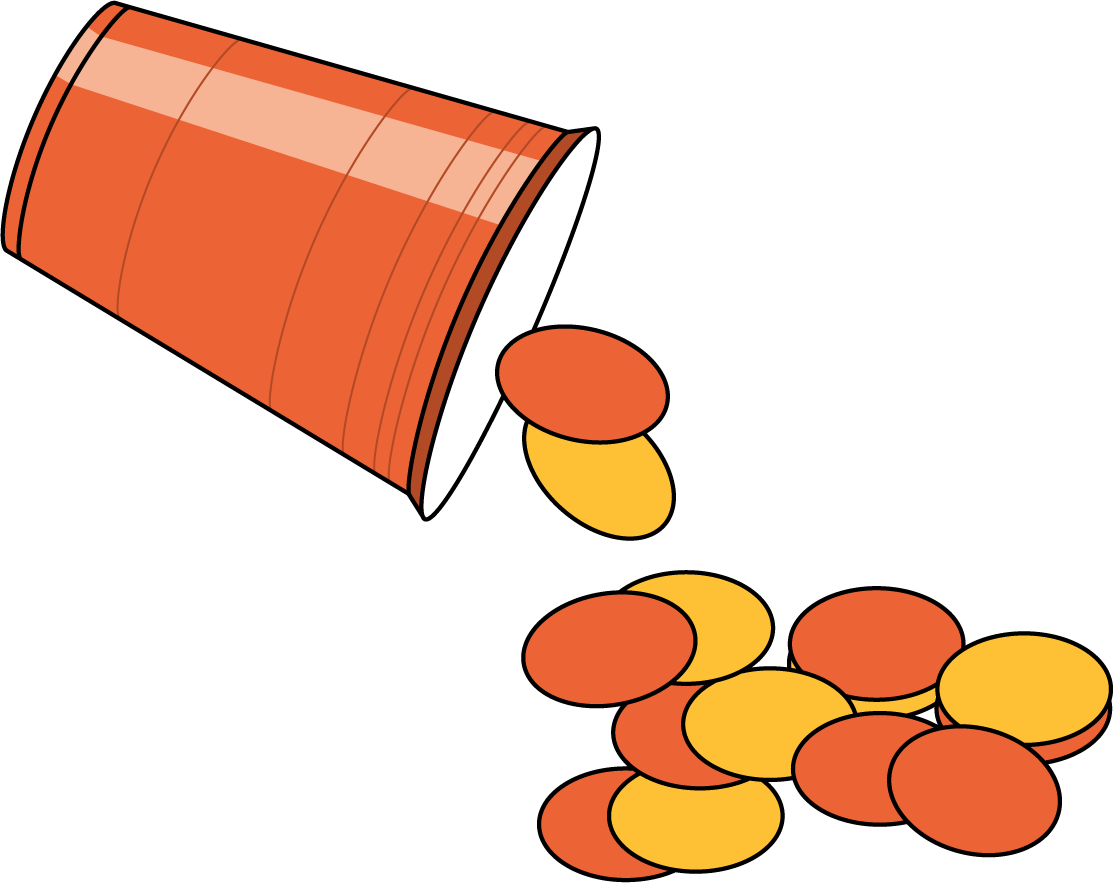 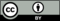 © CC BY 2021 Illustrative Mathematics®